Fullständiga beslutsförslag inför bolagsstämma i Redwood Pharma AB, onsdagen den 24 april 2024.Styrelsens förslag till beslut om ändring av bolagsordning (punkt 6)Styrelsen föreslår att bolagsstämman beslutar om ändring av bolagsordningen i enlighet med nedanstående: 
Beslutet är villkorat av att bolagsstämman röstar för att godkänna styrelsens beslut om företrädesemission. Den föreslagna lägstanivån motsvarar antalet utestående aktier ökat med den lägsta nivån i företrädesemissionen.Den fullständiga bolagsordningen kommer se ut enligt nedanstående.BOLAGSORDNING REDWOOD PHARMA AB (PUBL)Organisationsnummer: 556885-1280FöretagsnamnBolagets företagsnamn är Redwood Pharma AB. Bolaget är publikt (publ).Styrelsens säteStyrelsen har sitt säte i Stockholms kommun.VerksamhetBolaget skall utveckla, producera och marknadsföra läkemedel samt idka därmed förenlig verksamhet.AktiekapitalAktiekapitalet utgör lägst 13 000 000 kronor och högst 52 000 000 kronor.Antal aktierAntalet aktier ska vara lägst 13 000 000 och högst 52 000 000 stycken.Styrelse och revisorerStyrelsen består av lägst tre (3) och högst tio (10) ledamöter med högst fyra (4) suppleanter. Styrelseledamöterna och styrelsesuppleanterna väljs varje år på en årsstämma för tiden intill slutet av nästa årsstämma. RevisorerFör granskning av aktiebolagets årsredovisning jämte räkenskaperna samt styrelsens och verkställande direktörens förvaltning utses minst en (1) och högst (2) revisorer eller ett (1) registrerat revisionsbolag.Kallelse till bolagsstämmaKallelse till bolagsstämma skall ske genom annonsering i Post- och Inrikes Tidningar samt på bolagets webbplats. Vid tidpunkten för kallelse skall information om att kallelse skett annonseras i Svenska Dagbladet.  Kallelse till årsstämma samt kallelse till extra bolagsstämma där fråga om ändring av bolagsordningen kommer att behandlas skall utfärdas tidigast sex veckor och senast fyra veckor före stämman. Kallelse till annan extra bolagsstämma skall utfärdas tidigast sex veckor och senast två veckor före stämman.FöranmälanAktieägare som vill deltaga i bolagsstämma skall, utöver de förutsättningar för deltagande som framgår av aktiebolagslagen, också anmäla sitt deltagande på stämman till bolaget senast den dag som anges i kallelsen till stämman. Sistnämnda dag får inte vara söndag, annan allmän helgdag, lördag, midsommarafton, julafton eller nyårsafton, och inte infalla tidigare än femte vardagen före stämman. Om kallelsen inte anger någon sista dag för anmälan, är anmälan inget krav för att delta i bolagsstämman.Fullmakter och poströstningStyrelsen får samla in fullmakter enligt det förfarande som anges i 7 kap. 4 § andra stycket aktiebolagslagen (2005:551).Styrelsen får inför en bolagsstämma besluta att aktieägarna skall kunna utöva sin rösträtt per post före bolagsstämman.Öppnande av stämmaStyrelsens ordförande eller den styrelsen därtill utser öppnar bolagsstämman och leder förhandlingarna till dess ordförande vid stämman valts.ÅrsstämmaPå årsstämma skall följande ärenden förekomma.1)	Val av ordförande vid stämman;2)	Upprättande och godkännande av röstlängd;3)	Val av en eller två justeringsmän;4)	Prövning av om stämman blivit behörigen sammankallad;5)	Godkännande av dagordning;6)	Framläggande av årsredovisning och revisionsberättelse samt, i förekommande fall, koncernredovisning och koncernrevisionsberättelse;7)	Besluta)	om fastställande av resultaträkning och balansräkning, samt, i förekommande fall, koncernresultaträkning och koncernbalansräkning,b)	om dispositioner beträffande vinst eller förlust enligt den fastställda balansräkningen, ochc)	om ansvarsfrihet åt styrelseledamöter och verkställande direktör när sådan förekommer.8)	Fastställande av styrelse- och, i förekommande fall, revisorsarvoden;9)	Val av styrelse och, i förekommande fall, revisor eller revisionsbolag;10)	Annat ärende, som ankommer på stämman enligt aktiebolagslagen eller bolagsordningen.RäkenskapsårBolagets räkenskapsår skall vara 1 januari – 31 december.AvstämningsförbehållBolagets aktier skall vara registrerade i ett avstämningsregister enligt lagen (1998:1479) om värdepapperscentraler och kontoföring av finansiella instrument.Styrelsens förslag till beslut om minskning av aktiekapital (punkt 7)Styrelsen föreslår att bolagsstämman beslutar om att minska bolagets aktiekapital i enlighet med villkoren nedan:Ändamålet med minskningen är avsättning till fritt eget kapital.Bolagets aktiekapital ska minskas med 10 748 193,75 kronor.Minskningen ska genomföras utan indragning av aktier.Beslutet om att minska bolagets aktiekapital i enlighet med detta förslag kan genomföras utan tillstånd från Bolagsverket eller allmän domstol eftersom bolaget samtidigt kommer att genomföra en företrädesemission av aktier och teckningsoptioner (units) som innebär att varken bolagets bundna egna kapital eller aktiekapital sammantaget kommer att minska. Beslut om företrädesemission av aktier och teckningsoptioner (units) villkorat bolagsstämmans godkännande framgår av särskilt upprättat förslag.

Styrelsens förslag till beslut om minskning av aktiekapital är villkorat av att bolagsstämman godkänner styrelsens beslut om företrädesemission och beslutar enligt styrelsens förslag till beslut om bolagsordningsändring och minskning av aktiekapital samt att det vid registrering av minskningen hos Bolagsverket även registreras en kapitalökning från företrädesemissionen motsvarande minskningen av aktiekapitalet.

Verkställande direktören, eller den som styrelsen utser, ska äga rätt att vidta de smärre justeringar av ovanstående beslut som kan visa sig erforderliga i samband med registrering vid Bolagsverket eller Euroclear Sweden AB.

För giltigt beslut enligt förevarande förslag krävs att det biträds av aktieägare med minst två tredjedelar av såväl de avgivna rösterna som de aktier som är företrädda vid bolagsstämman.
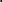 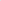 Godkännande av styrelsens beslut om företrädesemission (punkt 8)Att genom företrädesemission öka bolagets aktiekapital med lägst 10 748 195,50 kronor och högst 17 648 268,75 kronor genom nyemission av lägst 11 313 890 aktier och högst 18 577 125 aktier till en teckningskurs om 0,95 (det nya kvotvärdet) kronor per aktie. Genom företrädesemission ska bolaget emittera lägst 4 848 810 och högst 7 961 625 teckningsoptioner av serie TO 6 berättigande till teckning av vardera en ny aktie. För det fall samtliga teckningsoptioner av serie TO 6 utnyttjas kan aktiekapitalet komma att öka med högst 7 563 543,75 kronor (räknat på det nya kvotvärdet).
För emissionen ska följande villkor gälla i övrigt: En unit består av sju (7) nyemitterade aktier och tre (3) teckningsoptioner av serie TO 6 som berättigar till teckning av en (1) ny aktie vardera.Emissionen ska ske med företräde för aktieägarna i bolaget. För varje befintlig aktie erhålls en (1) uniträtt, en (1) sådan uniträtt berättigar till teckning av en (1) ny unit.
Avstämningsdag i den av Euroclear Sweden AB förda aktieboken för fastställande av vilka aktieägare som är berättigade att med företrädesrätt delta i emissionen är 26 april 2024. Även annan kan teckna i emissionen. 
För varje tecknad unit ska erläggas 6,65 kronor (0,95 kronor per aktie) kontant. Teckningsoptionerna emitteras utan vederlag. Belopp överstigande kvotvärdet ska tillföras den fria överkursfonden.Teckning av units ska ske under perioden från och med den 30 april 2024 till och med den 14 maj 2024. Teckning med stöd av företrädesrätt ska ske genom samtidig kontant betalning. Teckning som görs utan stöd av uniträtter ska ske på särskild teckningslista och betalning ska erläggas senast fjärde bankdagen efter det att besked om tilldelning avsänts till tecknaren. Styrelsen ska ha rätt att förlänga tiden för teckning och betalning. 
För det fall inte samtliga units tecknas med företrädesrätt enligt ovan ska styrelsen, inom ramen för emissionens högsta belopp, besluta om tilldelning av units till annan som tecknat units utan stöd av företrädesrätt samt besluta hur fördelning mellan tecknare därvid ska ske. 

I första hand ska tilldelning av nya units som tecknats utan stöd av unitsrätter ske till sådana tecknare som även tecknat nya units med stöd av uniträtter, oavsett om tecknaren var aktieägare på avstämningsdagen eller inte, och för det fall att tilldelning till dessa inte kan ske fullt ut, ska tilldelning ske pro rata i förhållande till det antal uniträtter som utnyttjats för teckning av nya units och, i den mån detta inte kan ske, genom lottning.

I andra hand ska tilldelning av nya units som tecknats utan stöd av uniträtter ske till andra som tecknat utan stöd av uniträtter, och för det fall att tilldelning till dessa inte kan ske fullt ut ska tilldelning ske pro rata i förhållande till det antal nya units som var och en tecknat och, i den mån detta inte kan ske, genom lottning.I tredje hand ska tilldelning av nya units som tecknats utan stöd av uniträtter ske till eventuella emissionsgaranter i förhållande till storleken av de ställda garantiåtagandena, och i den mån detta inte kan ske, genom lottning.
Teckningsoptionerna av serie TO 6 ska vara föremål för organiserad handel.
Teckning av aktier med stöd av teckningsoptioner av serie TO 6 kan äga rum under perioden från och med den 10 september 2024 till och med den 24 september 2024. Teckningskursen per ny aktie, med stöd av TO 6, är lägst kvotvärdet (f.n. 0,95 kronor) och högst 1,35 kronor. Teckningskursen för TO 6 ska (inom intervallet) uppgå till sjuttio (70) procent av det volymviktade genomsnittliga priset på aktien enligt den officiella kursstatistiken för Nasdaq First North Growth Market under en period av tjugo (20) handelsdagar som avslutas två (2) bankdagar före nyttjandeperiodens början. Avrundning ska ske till närmaste heltal öre. Eventuell överkurs ska tillföras den fria överkursfonden.  De nya aktierna ska medföra rätt till utdelning första gången på den avstämningsdag för utdelning som inträffar närmast efter det att de nya aktierna registrerats vid Bolagsverket och införts i den av Euroclear Sweden AB förda aktieboken. Aktier som utgivits efter nyttjande av teckningsoption av serie TO 6 ska medföra rätt till utdelning på den avstämningsdag för utdelning som inträffar närmast efter det att de nya aktierna registrerats vid Bolagsverket och införts i den av Euroclear Sweden AB förda aktieboken.De fullständiga villkoren för teckningsoptionerna av serie TO 6 framgår av Bilaga A.
Beslutet är villkorat av bolagsstämmans efterföljande godkännande och att stämman röstar för styrelsens förslag till beslut om justerad bolagsordning och minskning av aktiekapital.
Styrelsen eller den styrelsen utser befullmäktigas att besluta om smärre korrigeringar som erfordras för registrering vid Bolagsverket och Euroclear Sweden AB.Styrelsens förslag till beslut om minskning av aktiekapital (punkt 9)Styrelsen föreslår att bolagsstämman beslutar om att minska bolagets aktiekapital i enlighet med villkoren nedan:Ändamålet med minskningen är avsättning till fritt eget kapital.Bolagets aktiekapital ska minskas med högst 6 900 075 kronor.Minskningen ska genomföras utan indragning av aktier.Beslutet om att minska bolagets aktiekapital i enlighet med detta förslag kan genomföras utan tillstånd från Bolagsverket eller allmän domstol eftersom bolaget samtidigt kommer att genomföra en företrädesemission av aktier och teckningsoptioner (units) som innebär att varken bolagets bundna egna kapital eller aktiekapital sammantaget kommer att minska. Beslut om företrädesemission av aktier och teckningsoptioner (units) villkorat bolagsstämmans godkännande framgår av särskilt upprättat förslag.

Styrelsens förslag till beslut om minskning av aktiekapital är villkorat av att bolagsstämman godkänner styrelsens beslut om företrädesemission och beslutar enligt styrelsens förslag till beslut om bolagsordningsändring och minskning av aktiekapital samt att det vid registrering av minskningen hos Bolagsverket även registreras en kapitalökning från företrädesemissionen motsvarande minskningen av aktiekapitalet.

Verkställande direktören, eller den som styrelsen utser, ska äga rätt att vidta de smärre justeringar av ovanstående beslut som kan visa sig erforderliga i samband med registrering vid Bolagsverket eller Euroclear Sweden AB.

För giltigt beslut enligt förevarande förslag krävs att det biträds av aktieägare med minst två tredjedelar av såväl de avgivna rösterna som de aktier som är företrädda vid bolagsstämman.Styrelsens förslag till bemyndigande (punkt 10)Styrelsen föreslår att extra bolagsstämman beslutar att bemyndiga styrelsen, att under tiden fram till nästa årsstämma, kunna fatta beslut om emission av högst ett antal aktier, konvertibler och/eller teckningsoptioner som berättigar till nyteckning av, eller innebär utgivande av, maximalt ett antal aktier som ryms inom den föreslagna bolagsordningens gränser, med eller utan avvikelse från aktieägarnas företrädesrätt. Bemyndigandet ska kunna utnyttjas vid ett eller flera tillfällen samt ska styrelsen äga rätt att fatta beslut om de detaljerade emissionsvillkoren vid varje enskilt tillfälle. Förutom kontant betalning ska betalning även kunna ske med apportegendom eller genom kvittning, eller eljest med villkor.   För att bolagets nuvarande aktieägare inte skall missgynnas i förhållande till den eller de utomstående investerare som kan komma att teckna aktier i bolaget, finner styrelsen lämpligt att emission med avvikelse från aktieägarnas företrädesrätt, ska ske till styrelsens marknadsmässigt bedömda teckningskurs, med förbehåll för marknadsmässig emissionsrabatt i förekommande fall.För giltigt beslut erfordras att det har biträtts av aktieägare med minst två tredjedelar av såväl de avgivna rösterna som de aktier som är företrädda vid extra bolagsstämman.  Nuvarande lydelseFöreslagen lydelse§ 4 AktiekapitalAktiekapitalet utgör lägst 13 181 375 kronor och högst 52 725 500 kronor.§ 5 Antal aktier Antalet aktier skall vara lägst 2 653 875 och högst 10 615 500 stycken.§ 4 AktiekapitalAktiekapitalet utgör lägst 13 000 000 kronor och högst 52 000 000 kronor.§ 5 Antal aktier Antalet aktier skall vara lägst 13 000 000 och högst 52 000 000 stycken.